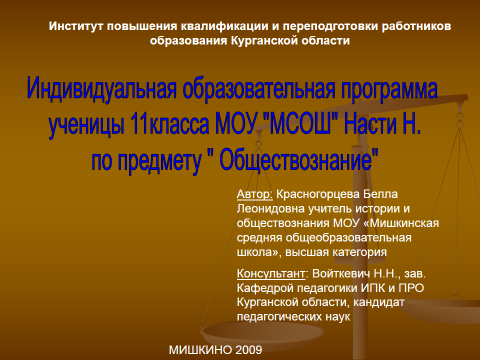                                                   Пояснительная запискаНастя Н, ученица 11 класса. Все годы учебы её отличает трудолюбие, усидчивость, стремление к достижению поставленных целей. Она владеет навыками самостоятельной работы. Является участницей различных конкурсов исследовательских работ. Например, исследовательская работа «Исчезнувшие деревни Мишкинского района» стала победителем областного конкурса. После окончания школы мечтает  поступить в ВУЗ. Она считает необходимым углубить и расширить теоретические и практические знания по обществознанию, для качественной сдачи ЕГЭ. Особенно вызывает трудности  выполнение задания С-8, написание творческой работы (эссе).Так как, на изучение обществознания на профильном уровне в 11 классе выделяется 1 час и изучается  одна тема « Политика», необходимо повторить материал 10 класса.Данная программа разработана для качественной подготовки к сдаче ЕГЭ. Цель:  углубление теоретических и практических знаний, умений и навыков для подготовки к ЕГЭ       по обществознанию.              Задачи: Углубить и расширить теоретические знания.Отработать навыки написания эссе.Совершенствовать навыки самостоятельной работыРезультат реализации программы – поступление в ВУЗ.                                    Содержание     Тема 1. Эссе по обществознанию. Что такое эссе? Выбор темы. План работы над эссе.Обучающийся должен знать :   Что такое эссе, структуру эссе. Эссе как элемент единого государственного экзамена по истории. Требования к эссе. Уметь: работать с дополнительной литературой, текстом учебника, составлять план эссе. Использовать умения для написания эссе     Тема 2. Общество. Человек.              Происхождение человека и становление общества. Сущность человека как проблема философии. Общество как динамическая система, общество и природа, общество и культура, взаимосвязь экономической и социальной ,политической и духовной сфер общества. Типология обществ. Исторический процесс. Институты общества, проблема общественного прогресса, глобальные проблемы человечества.        Обучающийся должен знать :Основные понятия и термины: человечество, антропогенез, социальная память, человек, субъект, деятельность, мышление, язык, общество, социум, общественные отношения, культура, закономерности общественного развития, законы, общество как система, общественный институт, сфера жизни общества, традиционное общество, индустриализация, постиндустриальное общество, западное общество, теократия, секуляризация, цивилизация, общественно-экономическая формация, стадиальный подход к истории, исторический процесс, субъекты исторического процесса, эволюция, революция, народные массы, историческая личность, общественный прогресс, критерии прогресса, свобода, необходимость, ответственность;-социальные свойства человека, его место в системе общественных отношений, закономерности развития общества как сложной самоорганизующейся системы, основные социальные институты и процессы, различные подходы к исследованию проблем человека и общества.Уметь:-характеризовать с научных позиций основные социальные объекты ( факты, явления, процессы, институты), их место и значение в жизни общества как целостной системы, проблемы человека в современном мире;-сравнивать природу и общество, объяснять их взаимосвязь и взаимовлияние, объяснять многообразие путей и форм общественного развития, объяснять причинные и функциональные связи в обществе; -приводить примеры многообразия и единства мира, характеризовать проблему общественного прогресса, выделять в тексте оценочные суждения;-раскрывать на примерах важнейшие теоретические положения и понятия; - применять  знания в процессе решения познавательных и практических задач;-подготавливать эссе, навыки самостоятельной работы  с литературой.     Тема 3. Познание. Духовная сфера.              Особенности познавательной деятельности, чувственное и рациональное познание. Истина и её критерии. Формы и пути познания. Научное познание, его характерные черты. Специфика социального познания. Культура как социальное явление, формы и разновидности культуры. Средства массовой информации, искусство, его формы и основные направления. Наука, специфика науки в сравнении с другими областями культуры. Религия как феномен культуры, социальные функции. Мораль и ее категории. Тенденции духовной жизни современной России.Обучающийся должен знать:Основные понятия и термины: знание, познавательная деятельность, онтология, гносеология, чувственное познание, рациональное познание, ощущение, восприятие, представление понятие, суждение, абстрагирование, эмпиризм, относительная, абсолютная истина, виды и уровни человеческих знаний, художественный образ, мифологическое и рационально- логическое знание, жизненный опыт и здравый смысл, научная теория, эмпирический закон, гипотеза, научный эксперимент, дифференциация, интеграция, научное социальное знание, методы социального познания, интерпретация, понимание, общественное сознание, индивидуальное сознание, идеология, самопознание, самосознание, самооценка;-что такое деятельность, особенности познавательной деятельности, формы и пути познания, структуру  научного познания, истинность знания, критерии истиныУметь: -Оперировать основными понятиями при анализе различных видов текстов;- перечислять критерии истины, описывать познание мира; -характеризовать многообразие форм человеческого знания;- определять истинность информации, предлагаемой в СМИ, - высказывать  оценочные суждения, выполняя задания типа С1-С8 ЕГЭ.       Тема 4. Экономика.             Экономика: наука и хозяйство. Потребности . Ограниченность ресурсов. Факторы производства и факторные доходы ( заработная плата, рента, процент, прибыль). Главные вопросы экономики. Типы экономических систем. Собственность. Конкуренция. Экономическая свобода. Источники доходов семьи, основные виды расходов семьи. Реальные и номинальные доходы семьи. Рыночный механизм. Рыночное равновесие. Экономические цели фирмы, её основные организационные формы. Производство, производительность труда. Издержки, выручка, прибыль. Труд. Рынок труда. Заработная плата и стимулирование труда. Безработица. Деньги. Банковская система. Финансовые институты. Инфляция. Роль государства в экономике. Общественные блага. Виды налогов. Государственный бюджет ВВП. Экономический рост. Глобальные экономические проблемы. Международная торговля.Обучающийся должен знать :Основные понятия: экономика, микроэкономика, макроэкономика, экономическая система, производительность труда, фирмы, спрос, предложение, фирма, бюджет, инфляция, ВВП, деньги;-функции денег, банковскую систему, причины различий в уровне оплаты труда, основные виды налогов, организационно-правовые формы предпринимательства, виды ценных бумаг, факторы экономического ростаУметь:- приводить примеры факторов производства и факторных доходов, общественных благ, российских предприятий разных организационных форм, глобальных экономических проблем; писать творческую работу по экономическим вопросам, решать познавательные и экономические задачи, отражающие типичные экономические  ситуации.-описывать: действие рынка, основные формы заработной платы и стимулирования труда, инфляцию, основные статьи бюджета России, экономический рост, глобализацию мировой экономики-объяснять: взаимовыгодность добровольного обмена, причины неравенства доходов, виды инфляции, причины международной торговли;- выполнять  творческую работу( эссе)        Тема 5. Социальная сфера.              Социальные отношения и взаимодействия, многообразие социальных групп, социальный статус и социальная роль, социальная мобильность, социальные нормы и отклоняющееся поведение. Семья как социальная группа, молодежь, этнические общности, национальная политика. Социальный конфликт и пути его разрешения, социальные процессы в современной России.Обучающийся должен знать:Основные понятия и термины: социальная сфера, социальная дифференциация, социальная стратификация, класс, страта, социальная мобильность, «социальные» лифты, социальный институт, социальная инфраструктура, социальный статус, социальная роль, ролевой набор, ролевой конфликт, социализация, авторитет, престиж, ценности, нормы, нормы морали, нормы права, отклоняющееся поведение, социальное взаимодействие, социальное сотрудничество, социальный конфликт, этнос, нация, национальная политика, сепаратизм, ксенофобия, толерантность, демографическая политика, миграция, семья, брак, быт, урбанизация, типы социального объединения, досуг, тинейджеры, инфантилизм, субкультура, социальное государство, социальная политика, социальное страхование;-основные социальные институты и процессы;Уметь: Характеризовать основные социальные объекты (институты, процессы, явления), их место и значение в жизни общества;- анализировать и классифицировать социальную информацию, представленную в различных знаковых системах;сравнивать социальные объекты, выявляя их общие черты и различия, устанавливать  соответствие между существенными чертами и признаками социальных явлений и обществоведческими терминами, понятиями;-формулировать собственные суждения и аргументы по теме;- выполнять творческую работу(эссе).          Тема 6. Политическая сфера.                 Власть, её происхождение и виды, виды власти, типы политических систем. Признаки, функции, формы государства. Монархия и республика. Федерация, унитарное государство. Государственный аппарат. Избирательные системы. Политические партии и движения. Политическая идеология.  Политические режимы. Политическая культура. Гражданское общество и культура.         Обучающийся должен знать:Основные понятия и термины:Политические системы, ее типы, структурные элементы; государство, сущность, признаки, формы; политические партии и движения, типы партийных систем, политические идеологииУметь:-характеризовать классификацию современных государств;- сравнивать политические  режимы, объяснять роль политики в жизни общества;-приводить примеры участия граждан в политической жизни;- выделять в тексте оценочные суждения;- работать с дополнительной литературой;- выполнять творческую работу по теме (эссе).         Тема 7.Право.              Право в системе социальных норм. Система права, источники права. правовые акты, правоотношения. Правонарушения.  Конституция, понятие и юридические свойства. Публичное и частное право. Юридическая ответственность и её виды. Основные понятия и нормы государственного, административного, гражданского, трудового и уголовного права. Законодательная, исполнительная и судебная власть в РФ. Президент РФ. Правоохранительные органы. Международное гуманитарное право.       Обучающийся должен знать:Основные понятия и термины:Права и обязанности, ответственность гражданина как участника конкретных правоотношений                ( налогоплательщика,  избирателя, работника, потребителя, супруга, абитуриента) механизмы реализации и способы защиты прав человека и гражданина в России, органы и способы международно-правовой защиты прав человека, формы и процедуры избирательного процесса в России.Уметь:- правильно употреблять основные правовые понятия и категории;- характеризовать основные черты правовой системы России, порядок принятия и вступления в силу законов, основные отрасли права, систему конституционных прав и свобод человека и гражданина, механизм реализации и защиты, избирательный и законодательный процессы в России, принципы организации и деятельности органов государственной власти, порядок рассмотрения гражданских, трудовых, административно-правовых споров, формы социальной защиты и социального обеспечения;-объяснять: происхождение государства и права, их взаимосвязь;-различать : формы ( источники) права, субъектов права, виды судопроизводства, имущественные и неимущественные права и способы их защиты, отдельные виды гражданско-правовых договоров;-приводить примеры: различных видов правоотношений, правонарушений, ответственности, общепризнанных принципов и норм международного права;-излагать и аргументировать собственные суждения о происходящих событиях и явлениях с точки зрения права;-выполнять творческую работу.Литература для учителя:          1.Аверьянов Ю.И, Боголюбов Л.Н. Задания и тесты по обществознанию.           2.Боголюбов Л.Н., Лазебникова А.Ю. Обществознание. 11 класс. Профильный уровень. -М.:                 « Просвещение», 2009.          3.Боголюбов Л.Н. , Лазебникова А.Ю. Обществознание. 10 класс. Профильный уровень. –М.:                  « Просвещение», 2009.           4. Баранов П.А. Воронцов А.В. Обществознание. Контрольные и проверочные работы. –М.:            «Астрель», 2002.              5.Клименко А.В., Румынина В.В. Экзамен по обществознанию. - М.: Айрис-Пресс, 2001.   6.Князев В.Н., Лозовский Л.Ш. и др. Обществознание для абитуриентов.- М.: Айрис-Пресс,          2001. Козленко С.И., Козленко И.В. Обществознание. Всероссийские олимпиады. – М.:       «Просвещение», 2008.Кравченко А.И. Задачник по обществознанию. 10-11 класс.- М.: « Русское слово», 2003.Кравченко А.И. Обществознание. 10 -11класс.- М.: « Русское слово», 2006.Лазебникова А.Ю., Брандт М.Ю. Уроки обществознания в 11 классе.- М.: « Дрофа», 2002.Лазебникова А.Ю., Брандт М.Ю.  Типовые тестовые задания. ЕГЭ. – М.: « Экзамен», 2005.Митрофанов К.Г., Шаповал В. Как правильно написать реферат и эссе по истории. – М.:    «Новый учебник», 2006.Литература для обучающегося:1. Аверьянов Ю.И, Боголюбов Л.Н. Задания и тесты по обществознанию.Боголюбов Л.Н., Лазебникова А.Ю. Обществознание. 10 класс. Профильный уровень. -М.: «Просвещение», 2009.Боголюбов Л.Н. , Лазебникова А.Ю. Обществознание. 11 класс. Профильный уровень. –М.: « Просвещение», 2009.ЕГЭ.Контрольно-измерительные материалы. 2006-2009гг.                        5)  Клименко А.В., Румынина В.В. Экзамен по обществознанию. -М.: Айрис –                                            Пресс, 2006.                                              6)Князев В.Н., Лозовский Л.Ш. и др. Обществознание для абитуриентов.- М.: Айрис-                                Пресс», 2001.                        7) Кравченко А.И. Задачник по обществознанию. 10-11 класс.- М.: « Русское слово», 2003.                        8)Кравченко А.И. Обществознание. 10 -11класс.- М.: « Русское слово», 2006.  9)Лазебникова А.Ю., Брандт М.Ю.  Типовые тестовые задания. ЕГЭ. – М.: « Экзамен»,        2005.                         10)Митрофанов К.Г., Шаповал В. Как правильно написать реферат и эссе по истории. –                               М.: « Новый учебник», 2006.                                        Приложение №1.                                         Как научиться писать  эссе.Эссе( от французского « опыт, наброски») – жанр прозы, сочетающий в себе подчеркнуто индивидуальную позицию автора по какому-либо вопросу с непринужденным, часто парадоксальным изложением, ориентированным на разговорную речь.  Сочинение в жанре эссе требует от автора  не только продемонстрировать  «сумму знаний», но и сделать акцент на собственных чувствах, переживаниях, отношении к тому, о чем пишет.   Приемы, которые помогают учащимся овладеть приемами  и способами написания эссе.Работу необходимо начинать с черновика. Листы черновика  полезно оставлять наполовину пустыми, писать только на одной его стороне. Поля нужны чтобы вносить исправления и дополнения в процессе перечитывания и правки первоначального  текста.Первая запись в черновике, и в окончательном варианте- это точная формулировка темы эссеПолезно на черновике в свободной форме выписать все, что может понадобиться в эссе: понятия, противоречия, ассоциации, цитаты, примеры, мнения, аргументы, имена, события.Следующая задача – привести весь этот хаос в порядок, соотнести с темой, выбрать эффектную цитату, точную мысль, убедительный аргумент.Самые ответственные  части работы- вступление и заключение.  Вступление фокусирует проблематику эссе, ставит ключевые вопросы, указывает на противоречия. Заключением должна стать наиболее яркая мысль, подытоживающая, резюмирующая рассуждения.Мысли автора эссе  излагаются в форме  кратких тезисов. Мысль должна быть подкреплена доказательствами- поэтому за тезисом следуют аргументы. Аргументы- это факты, явления общественной жизни, научные доказательства, ссылки на мнения ученых. Лучше приводить 2 аргумента в пользу каждого тезиса. Эссе приобретает  кольцевую структуру:                                    Вступление-                             Тезис, аргументы-                            Тезис, аргументы-                            Тезис, аргументы-                                   Заключение.Необходимо помнить о значении выделения абзацев, красных строк, логической связи абзацев.Необходимо помнить и о стиле изложения. Эмоциональность, экспрессивность, художественность. Должный эффект обеспечивают короткие, простые, разнообразные по интонации предложения, умелое использование самого современного знака препинания- тире.                                       Приложение № 2Выполните задания к текстам:Какая идея объединяет тексты?Без признания каких истин, по мнению авторов 2 текста. Не может быть подлинного гуманизма?Что является источником наилучшего в человеке? Как на этот вопрос отвечает автор документа, и как ответили бы вы?Почему для того, чтобы « смотреть в глаза самому себе», необходимо немалое мужество?Текст 1. О нравственности.  Нравственность и развитие- два такие явления. Которые необходимо условливают друг друга и одно без другого  существовать не могут, потому что нравственно только то действие. Которое проистекает из моего свободного решения, и все что делается несвободно, под влиянием ли страха, есть, если не безнравственное, то, по крайней мере, не нравственное действие.               Ушинский К.Д. О нравственном  элементе в русском воспитании.  Текст 2. Человек способен совершенствоваться.Нельзя принуждать к добродетели. Нравственность предполагает свободу выбора. Несправедливость  следует рассматривать как нечто привходящее, вторичное, порожденное произволом, злонамеренностью отдельных групп и лиц, а как фундаментальный  факт общественной жизни, истории человечества. Борьба с несправедливостью- столь же фундаментальный факт, источник наилучшего в человеке.Невозможно не грешить. Человек не совершенен. Это . однако. Означает, что он способен совершенствоваться. Без признания этих истин нет подлинного гуманизма.Необходимо немалое мужество, чтобы научиться смотреть в глаза самому себе, оставаться самим собой, не избегать самого себя                                      Приложение № 3.       Контрольная работа по обществознанию по теме « Общество. Познание»    1. Из приведенного перечня наук, выберите те, которые изучают общество:          а) история        б) кибернетика              в) философия         г) экология   д) социология   2) К основным признакам общества как системы относятся:          а) природные условия              б) отсутствие изменений           в) общественные отношения                     г) этап исторического развития   3) Признаком человеческой деятельности, отличающей её от поведения животных, является:          а) проявление активности   б) целеполагание           в) приспособление к среде обитания                     г) взаимодействие с окружающим миром.  4)Верны ли следующие суждения  о жизни человека в обществе.          А) В человеке  самой природой заложено умение жить  в обществе.          Б) Личность может формироваться только  в человеческом обществе      1. Верно только А      2. Верно только Б      3.Верно и А и Б      4. Оба неверны  5) И чувственное и рациональное познание:         а) формирует знание  о предмете         б) использует логические умозаключения         в) начинается с  ощущения         г) дает наглядный образ предмета  6) К критериям истины относится:          а) длительность существования суждения         б) количество людей, придерживающихся данного суждения         в) возможность подтверждения  суждения на практике         г) непротиворечивость суждения всем предшествующим.  7)  Из высказываний А и Б верно:        1. только А                    2. Только Б                     3. и А и Б                     4. ни А ни Б           А- общество- это часть материального мира           Б- Общество включает в себя способы взаимодействия людей.  8) К особенностям научного познания относится:        а) стремление к объективности и доказательности        б) непрерывность познавательного процесса        в) направленность познания  на сферу практической деятельности людей        г) опора на здравый смысл.  9) Отношения общества и природы характеризуется тем, что:       а) общество оказывает отрицательное влияние на природу       б) природа полностью  определяет направление  развития общества       в) общество  оказывает только положительное влияние на природу       г) природа и общество воздействуют друг на друга.10) К чувственному познанию мира относится:      а) абстрагирование   б) восприятие        в) обобщение     г) сравнение. 11) Что  общего у таких видов человеческой деятельности, как игра и общение:        а) допускает использование  определенных правил и норм        б) предполагает обязательное наличие партнера        в) могут иметь индивидуальный характер        г) предполагает использование имитации. 12) Какие из перечисленных примеров относятся к научным знаниям:      а) миф о Геракле     б) пословица " тише едешь- дальше будешь"     в) результат наблюдения за удаляющимся предметом     г)  теория "относительности".  13) Что является источником права:          а) текст законов          б) популярная брошюра о праве          в) учебник по правоведению.  14) Высшую силу в иерархии правовых норм имеют нормы:         а) гражданского права         б) административного права         в) Конституционного права.                                                           Часть    II1. Идут с/з работы: прополка, окучивание. Укажите, что из приведенного списка является объектом данной деятельности. Запишите соответствующие  цифры в порядке возрастания.      1) водители поливочных машин      2) поливочные машины      3) грядки картофеля      4) помидоры и огурцы в теплицах      5) технические приспособления      6) пшеничное поле.2. Безусловное  принудительное требование . повеление, не допускающее возражений, обязательное для всех людей, независимо от их происхождения, положения, обстоятельств это....3.Обособившаяся от природы, но тесно с ней связанная часть мира, которая включает  в себя способы взаимодействия людей и формы их взаимодействия это…                                               Часть    III         Прочитайте текст и выполните задания к нему.Истина сама по себе...- соответствие между нашей мыслью и действительностью....Ложь- в отличие от заблуждения и ошибки- обозначает сознательное и потому нравственно предосудительное противоречие истине. Из прилагательных от этого слова безусловно дурное значение сохраняет лишь форма лживый, тогда как ложный употребляется также в смысле объективного несовпадения данного положения с истиной, хотя бы без намерения и вины субъекта; так лживый вывод есть тот , который делается с намерением обмануть других, тогда как ложным выводом может быть и такой, который делается по ошибке, вводя и самого  ошибающегося...    Наука объясняет существующее. Данная действительность ещё  не есть истина. Ум не удовлетворяется действительностью, находя её неясною, и ищет того, что не дано, чтобы объяснить то, что дано. Наука постоянно восстанавливает подлинный вид  вещей, когда объясняет их.  Чтобы ум признал факт ясным, прозрачным, нужно его коренное изменение; нужно; чтобы он перестал быть только  фактом, а сделался истиной. Таким образом, деятельность нашего ума определяется: 1) фактическим бытием как данным и 2) истиною, которая есть предмет и цель  ума.         Если бы ум ограничивался восприятием данного, ему нечего  было бы делать; он не осознавал бы своей задачи и человек  снизошел бы до бессмысленности животного. Если  бы ум уже владел полнотою истины, задача была бы выполнена, и для человечества не было иного состояния. кроме абсолютного божества. 1. Как философ трактует понятие «истина"? Какое выражение отражает позицию автора: " Эти факты истинны" или " наши знания об этих фактах истинны".   2. Как автор характеризует роль науки в процессе познания? Какие методы помогают науке добывать истинное знание.                                    Приложение № 4                 Контрольная работа по обществознанию по теме: «Экономика»- 11 класс                                          I вариант.1. Основная задача рыночной экономики:      А) обеспечение прожиточного минимума населения      Б) повышение качества товаров и услуг     В) рациональное использование ресурсов     Г) рост объемов производства2. Приватизация государственной собственности в России осуществлялась путем:    А) акционирования предприятий    Б) продажи государственного имущества по конкурсу и через аукционы    В)бесплатной передачи населению приватизационных чеков( ваучеров)    Г) верно все вышеперечисленное3. Определение : « Количество продукта, которое потребители готовы и в состоянии купить по некоторой цене в течение определенного времени», относится к понятию:     А) предложения             б) спроса         в) рыночного равновесия     г) конъюктуры4. Личная собственность отличается от частной  тем, что:     А) не включает в себя средства производства       б) не подлежит продаже     В) может быть использована только самим собственником    г) передается по наследству5. По какому принципу образованы ряды?     А) средство обращения, мера стоимости, средство накопления     Б) нерегулируемое предложение, нерегулируемый спрос, нерегулируемые цены.6. Что является лишним в ряду?     А) энергетические ресурсы, здания, станки, оборудование    Б) вексель, облигация, акцизная марка, приватизационный чек7. Отметьте, что из нижеперечисленного может быть отнесено к рыночной экономической системе:  А) частная собственность на ресурсы      б) централизованное планирование  В) зависимость экономического  развития от обычаев и традиций  Г) господство государственной собственности   д)свободная конкуренция   Е)свободное ценообразование       ж) личный интерес к материальному благосостоянию   З) право каждого на свободный выбор способа использования своих ресурсов.8.  Вставьте вместо пропусков:  А)__________обладает 2 главными чертами: полезностью и способностью обмениваться.  Б) Стоимость - это не природное свойство вещи, а общественное отношение между______и _______ товаров. 9. Установите соответствие:А) меновая стоимость                                       1) количество товаров, которое продавцы готовы                                                                               произвести и продать на рынке по конкрентным                                                                              ценам из ряда возможных цен в течение                                                                               определенного времениб) спрос                                                              2) способность вещи( услуги) обмениваться в                                                                             определенных количествах на другие вещи( услуги)в)  предложение                                                3) снижение покупательской способности денег,                                                                                  обесценивание денежной единицыг) товар                                                             4) количество продукта, которое потребители готовы и в                                                                               состоянии купить по некоторой цене в течение                                                                           определенного временид) инфляция                                                     5) продукт труда, произведенный для продажи на рынке10. Отметьте утверждения, с которыми вы согласны или не согласны, поставив соответственно знак «+»или «- «.А) правом собственности обладает только отдельный индивидБ) налог- есть безвозмездная помощь граждан и предприятий государствуВ) командно-административная экономика регулируется плановыми показателямиГ) акция- ценная бумага, которую выпускает акционерное обществоД) функцию мировых денег в современных условиях выполняет американский долларЕ) когда производительность труда растет медленно, тогда уменьшается себестоимость продукцииЖ) уровень образования и квалификации работников оказывают существенное влияние на рост производительности трудаЗ) учеба в школе является экономической деятельностьюИ) акционерная фирма относится к частно-коллективной форме собственностиК) приватизация- процесс, обратный национализации.11. Решите задачу:  Вы положили 1 января в банк 10 тысяч рублей под 45% годовых. Сколько денег вы получите в банке через год.12. « Центры занятости населения( в просторечии- биржи труда) существуют с 1991 года в каждом районе. Чтобы встать на учет в центре, достаточно предъявить паспорт, трудовую книжку и справку с последнего места работы о среднем( за 3 месяца) заработке. Всем безработным независимо от причины увольнения. В течение года платят пособие: первые три месяца-75% от средней зарплаты, в последующие 4-60%, а затем-40%». Выскажите собственное мнение, справедлива ли подобная система постановки на учет безработных и выплаты им пособия. Свою точку зрения аргументируйте. Укажите возможные причины безработицы. Что является самым страшным в безработице? Часто в социологических исследованиях и публицистике употребляется понятие « скрытая безработица». Объясните сущность этого понятия. Почему рост безработицы является очень тревожным симптомом социального неблагополучия общества?13. Представьте себе, что у вас появилась совершенно новая идея создания аппарата для производства воздушной кукурузы. Какие действия вы бы предприняли, чтобы привлечь капитал для воплощения вашей идеи, производства и сбыта товара.14. Администратор и советник Петра Великого В.Н.Татищев по результатам инспекторской проверки доносил в Петербург: « Надобно оградить купцов, ремесленников , мануфактуристов и металлургов от того, чтобы каждый шаг им предписывался из ваших петербуржских коллегий… Государев интерес- не тот, что у казенного чиновника, для государства бумага без пользы, она тогда истина, когда делу прилежна». Систему каких экономических отношений пытался отстаивать В.Н.Татищев?                                             II вариант.Основная цель рыночной экономики:     А) укрепление государственности                              б) рост объемов производства     В) удовлетворение потребностей людей                     г) соответствие спроса предложению2. Сущность инфляции состоит в:    А) падение покупательской способности денег    Б) перераспределении доходов                    в) подстегивание экономического роста      Г) распродажа избыточных ресурсов3. определяющим ресурсом экономики являются:    А) средства производства                                 б) люди     В) средства массовой информации                г) природные ресурсы4.абсолютно неизменной стоимостью обладает:   А) скоропортящийся продукт                б)драгоценный металл  В) свободно конвертируемая валюта       г) правильного ответа нет5. По какому принципу образованы ряды?    А) труд, капитал, земля, предпринимательство    Б) натуральное хозяйство, командно-административная экономика, рыночная экономика.6.Что является лишним в ряду?   А) чек( аккредитив),наличность, кредитная карточка, электронные деньги  Б) рабочая сила человека, отношения собственности, предмет труда, средства труда.7. Определите, что из нижеперечисленного может быть отнесено к функциям денег:    А) полезность и способность удовлетворять потребности людей   Б) мера стоимости       в) средство обращения              г) средство платежа     Д) сводят вместе покупателей и продавцов  е) мировые деньги   Ж) средство образования сокровищ.8. Вставьте вместо пропусков. А) _____________- государственные сборы с населения и предприятий Б) Основные виды безработицы: текучая, циклическая,_____________, застойная,_____ .9. установите соответствие:    А) собственность                                           1) дискообразный металлический слиток, обе стороны                                                                               которого занимают клейма в виде надписей и                                                                                  изображений.    Б) деньги                                                        2) весовое количество металла, принятое в стране за                                                                                  денежную единицу и служащее для измерения                                                                               цен всех товаров   в) монета                                                         3) денежное выражение стоимости   г) цена                                                             4) отношения между людьми по поводу вещи   д) масштаб цен                                               5) особый товар, служащий всеобщим эквивалентом10. Отметьте утверждения, с которыми вы согласны или не согласны, поставив соответственно знак «+» или «-«.А) отчет правительства о финансовой политике называется государственным бюджетомБ) стоимость денег зависит от их возможности обмениваться на товары и услугиВ) уровень заработной платы зависит от времени, затраченного на выполнение работыГ) сокращение инвестиций характерно для периода экономического спадаД) рыночная конкуренция способствует эффективной работе производителейЕ) когда спрос превышает предложение, тогда рыночная цена понижаетсяЖ) центральному банку РФ по закону разрешено печатать деньгиЗ) инфляция не затрагивает интересы тех, кто имеет денежные сбережения в банкеИ) экономические кризисы периодически повторяютсяК) натуральное хозяйство характерно для традиционной экономики.11. Решите задачу:  Вы берете у банка 10 тысяч рублей на полгода под 50% годовых. Сколько денег вы должны вернуть в банк?12. Английский экономист Дж. Кейнс(1863-1948) попытался вывести мир из кризиса. Как? Прежде всего, надо было выяснить причины кризисов, безработицы. Это недостаток спроса населения на предметы потребления, спроса предприятий на средства производства. Почему же спрос не растет? Люди перестают покупать и предпочитают откладывать, копить деньги. Бизнесмены же предпочитают не вкладывать деньги в производство, давать их в ссуду и получать проценты. Как же увеличить покупательский спрос населения, заставить предпринимателей развивать производство? Какой же путь предложил Дж. Кейнс?13. 4 забавных совета, как стать миллионером, дал своим читателям британский молодежный журнал « Он лайн»:   1.Напишите роман-бестселлер.    2. Cтаньте поп-звездой, но учтите, чтобы « напеть» на миллион, надо сделать несколько хитов, а не один.   3. Изобретите что-нибудь. Только это что-нибудь должно быть очень оригинальным.   4. Заключите удачный брак.Какой способ предпочтете вы? Предложите собственный вариант на вопрос как стать миллионером?14. Как вы считаете, к какой экономической системе вы бы отнесли Россию эпохи ПетраI? Свое мнение обоснуйте.                                Приложение №5.              Тест  по теме: « Социальная сфера»Кого раньше считали « говорящим орудием»:            А) неприкасаемых в Индии,            Б) рабов в античности,            В) нищих в средневековой Европе.           2) Сословия основывались на:              А) профессиональной принадлежности,              Б) религии,              В) капитале,              Г) земельной собственности.         3) Молодость –это время, наиболее благоприятное для выбора профессии и супруга. Прежде чем найти себя и закрепиться в профессии, молодежь должна многое испробовать . Именно поэтому она часто меняет работу и сексуальных партнеров. Выбор ограничивается, если материальное положение молодого человека ( либо родителей) оставляет желать лучшего. Ему приходится бороться за первое попавшееся место, но не супруга. В этом случае средний возраст вступления в брак:            А) увеличивается,            Б) уменьшается,            В) остается без изменения.         4) Наиболее полное описание каналов вертикальной мобильности дал:           А) Т.Парсонс,           Б) М.Вебер,           В) Э. Дюркгейм,            Г) П.Сорокин.        5) интересы менеджеров и рабочих различны. Менеджмент стремится к увеличению производительности труда, повышению прибыли и эффективности организации. Рабочие хотят увеличения зарплаты, гарантии занятости и сокращения рабочей недели. Цели тех и других не могут быть достигнуты в одно и то же время или это случается редко. В результате между менеджерами и рабочими возникает:           А) соревнование,           Б) конфликт,           В) сотрудничество,           Г) кооперация.6)Одним из фундаментальных институтов общества, придающим ему стабильность и способность восполнять население в каждом следующем поколении, является:           А) армия,             Б) церковь,             В) школа,             Г) семья.7) Основными элементами социального поведения выступают:         А) потребности,                              в) мотивация,         Б) цели,                                            г) ожидания8) Источником протестного движения являются два фактора:         А) социальная напряженность         Б) противоречие экономических интересов,         В) конфликты между политическими партиями,         Г) конфликт между социальными группами.9) Социальный контроль представляет собой особый механизм поддержания общественного порядка и включает два  главных элемента:         А) Статусы и роли,         Б) ожидания и мотивы,         В) нормы и санкции,         Г) власть и действия10) Собственность как критерий социального неравенства теряет свое значение в:       А) индустриальном обществе,       Б) доиндустриальном обществе,       В) постиндустриальном обществе.                                     Приложение № 6                                                          Памятка                 Как работать с газетными и журнальными публикациямиНачните знакомство с материалом заголовка. Как правило, в заголовок выносятся ключевые слова, отражающие главную идею статьи и привлекающие внимание читателя.Подзаголовок, следующий за названием статьи, рассказывает, кем подготовлена информация (репортером или информационным агентством), где произошли комментируемые события и когда; может содержать  дату написания статьи.Текст раскрывает содержание статьи. Обратите внимание, на каких фактах автор заостряет внимание, какой характер носят комментарии к ним.Какую идею  поддерживает или опровергает фактический материал? Как правило, идея или проблема формулируется кратко и четко.Если сравниваются разные точки зрения, обратите внимание на аргументацию позиций.Подумайте, чем объясняются позиции авторов ( сходные или различные) по отношению к одному и тому же событию, идее, проблеме.Чья точка зрения или оценка вам кажется убедительной? Чью точку зрения вы поддерживаете? Свой выбор обоснуйте.Если ваша точка зрения или оценка отличаются от изложенных, четко сформулируйте свою позицию                                Приложение №7                      Тест по теме: « Политико-правовая сфера».Закончите высказывание:   « Основным международным документом по правам человека остается принятая в 1948 году Генеральной ассамблеей ООН….».2.Из перечисленного  источником права является:     А) решение общего собрания жильцов дома     Б) результаты социологического опроса     В) действующее законодательство     Г) резолюция съезда общественных организаций страны3.  Из перечисленного исключительным признаком государства является:      А) право официально представлять все общество внутри страны и за рубежом      Б) наличие бюджета     В) защита интересов граждан      Г) существование в качестве политической организации4.  Завершите фразу:     « Совокупность отношений людей в социально-экономической и культурной сферах, развивающихся относительно независимо от государственной власти, называется….».        5. Из перечисленного гражданское общество характеризует:              А) наличие сильной политической власти              Б) значительная независимость граждан от государства в социально- экономической области              В) полная уплата гражданами налогов               Г) развитое административное право        6.  Из перечисленного, характеристикой только мажоритарной избирательной системы является:             А) признание выборов действительными только при участии в них заранее  оговоренной части избирателей             Б) возможность проведения выборов в 2 тура             В) организация выборов по одномандатным округам             Г) проведение выборов при введении цензов ( ограничений) на право участия в них граждан.         7.  Одной из форм политической идеологии являются:              А) политические конфликты             Б) политические объединения            В)политические программы             Г) политические демонстрации.       8.  Политическую культуру  личности характеризует:              А) политическая система              Б) политическая сфера              В) политическая власть              Г) политическое поведение      9.  Юридическая ответственность, в частности, является следствием:              А) административного проступка              Б) аморального поведения              В) несоблюдения правил этикета              Г) нарушение традиции    10.  Примером правонарушения является следующий факт:             А) ученик Г. , играя в мяч, разбил окно в чужой квартире             Б) ученик С., получив в библиотеке книги не поблагодарил библиотекаря             В) ученик Е., не выполнил домашнее задание               Г) гражданин Л., вернул взятые в долг 10 рублей  через неделю после установленного срока.         11.  Примером нормы административного права является:    А) граждане РФ имеют равный доступ к государственной службе    Б) непринятие землепользователями мер по борьбе с сорняками влечет предупреждение   В) лицо, совершившее преступление в состоянии алкогольного опьянения, не освобождается от уголовной ответственности    Г) земли, пригодные для нужд сельского хозяйства, предоставляются прежде всего для сельскохозяйственных целей.        12. Примером нормы гражданского права является: А) уклонение от призыва по мобилизации в ряды Вооруженных сил наказывается лишением свободы на срок от 3 до 10 лет  Б) в России признается многопартийность  В) собственник вправе истребовать свое имущество из чужого незаконного владения  Г) работа в сверхурочное время  оплачивается за первые 2 часа не менее чем в полуторном . а за следующие часы – не менее чем в двойном размере.         13.  Примером нормы трудового права является:  А) каждый обязан охранять природу и окружающую  природу  Б) по желанию работника, работающего в праздничный день, ему может быть предоставлен другой день отдыха  В)суд, прокурор, следователь и лицо, производящее дознание, обязаны разъяснить участвующим в деле лицам их права  Г) никто не может быть повторно осужден за одно и то же преступление        14. Примером нормы семейного права является:  А) подсудимый имеет право на последнее слово в судебном заседании  Б) согласно Конституции государственным языком РФ является русский язык  В) уничтожение межевых знаков границ землепользований влечет наложение штрафа  Г) каждый из супругов свободен в выборе занятий, профессии и места жительства        15. Примером нормы уголовного права является: А) арест имущества должника состоит в производстве описи имущества и объявления запрета распоряжаться им Б) основные права и свободы человека неотчуждаемы и принадлежат ему от рождения В)преступлением, совершенным умышленно, признается деяние, совершенное с прямым или косвенным умыслом Г) уничтожение полезной для леса фауны влечет наложение штрафа Ознакомьтесь с изречениями: Русская народная пословица: « Как волка не корми, все равно в лес смотрит». К.В. Коффман, юрист:  « Очень трудно говорить о  правах человека и проповедовать мораль в тех странах, где люди страдают от голода. Вначале надо дать им поесть, а потом уже можно обсуждать эти вопросы».  Согласны ли вы с подобным противопоставлением позиций? Каким образом, по вашему мнению, можно гарантировать права человека?                                                                        Учебно-тематический планАБВГДЕЖЗИкАБВГДЕЖЗИК №ДатаТемаКол-во часовФорма занятийФормы контроляДом.заданиеСодержание 1.Ноябрь Эссе по обществознанию2ч.Индивидуальная консультацияЭссе по памятке(Приложение№1)Эссе на свободную темуБегенеева .Т.П. поурочные разработки по обществознанию. С.211-213.(9) с.37-392.Декабрь Общество.  Человек5Индивидуальная самостоятельная работа по темеКонтрольная работа по теме(приложение №2)П.7-16 (2), глава 1(5) Содержательная линия « Человек»,     « Общество»(4)3ЯнварьПознание. Духовная сфера5Индивидуальная работа по теме,консультацияКонтрольная работа(приложение №3)Эссе « Секрет искусства в том, что оно исправляет природу». ВольтерП. 21-27 (2), глава 5(5), содержательная линия « Познание»(4)4.ФевральЭкономика.6консультацияИндивидуальная контрольная работа(приложение №4)Эссе             «Бесплатных завтраков не бывает». Б.КрейнГлава 2(5), часть 5 (6) Содержательная линия « Экономика» (4)    5. Март Социальная сфера6Индивидуальная самостоятельная работа по теме, консультацииТест(Приложение №5)Работа с документомЧасть 2( 6), глава 1(3), глава 3( 5), содержательная линия « Социальная сфера» (4)6АпрельПолитическая сфера4Работа в классе, лабораторная работаРабота с газетной или журнальной публикацией(приложение №6)Эссе               « Сильное государство подавляет нас, а при слабом мы погибнем»П.ВалериГлава 2(3), часть 3(6), глава 4(5), содержательная линия « Политика»7МайПраво4Индивидуальная работа по темеТест( приложение №7)Эссе« Чтобы сделать из людей хороших граждан, им следует дать возможность проявлять свои права граждан и исполнять  обязанности граждан».        ( С.Смайлс)Глава 4(5),  часть 4(6)Содержательная линия « Право».8итого32ч.